 Prix Jeune Chercheur/Chercheuse du groupe de chémobiologie de la SCF (SCF-ChemBio)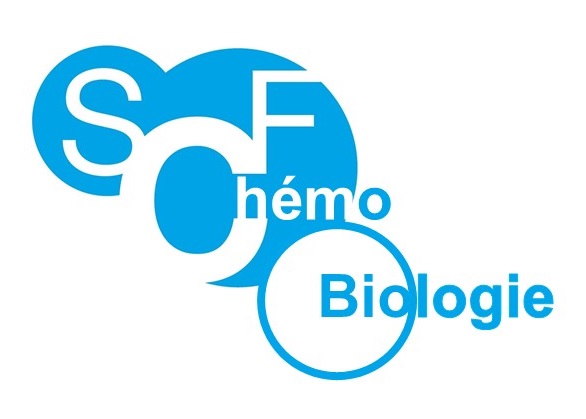 Young researcher award of the chemical biology group of the SCF (SCF-ChemBio)Ce prix jeune chercheur, attribué par le groupe SCF-Chémobiologie, vise à récompenser un jeune chercheur ayant démarré une carrière indépendante et dont les thématiques de recherche s’incluent dans un des domaines de la chémobiologie (ciblage et modulation chimique pour la compréhension de mécanismes du vivant, développement de technologies pour l’étude du vivant, méthodes de synthèse chimiques pour l’analyse du vivant).This young researcher prize, awarded by the SCF chemical biology group, aims to reward a talented young researcher who has started an independent career and whose research is in one of the fields of chemical biology (targeting and chemical modulation for understanding of biological processes, technologies development for the study of living systems, chemical synthesis methods for living analysis).Conditions d’éligibilité / EligibilityÊtre titulaire d’un poste permanent au sein d’un laboratoire public françaisHave a permanent position in a French public laboratoryAvoir été recruté depuis au plus 7 ans, soit après le 1er janvier 2014 Have been recruited for no more than 7 years, i.e. recruitment after the 1st January 2014Être membre de la SCF et du groupe de chémobiologie (pour adhérer à la SCF : https://www.societechimiquedefrance.fr/Adhesion-et-renouvellement.html, n’oubliez pas de vous affilier au groupe de chémobiologie)Be a member of the SCF and of the chemical biology group(to join the SCF: https://www.societechimiquedefrance.fr/Adhesion-et-renouvellement.html, do not forget to join the “groupe de Chémobiologie”)Candidature / ApplicationLe dossier de candidature comprend :Un formulaire de candidature à remplirUn CV de 2 pages maximumLe dossier est à envoyer par courriel (contact-chemobiologie@societechimiquedefrance.fr) en un seul fichier PDF nommé Prix SCF-ChemBio_Name au plus tard le 26 février 2021 à midi.The application file consists in:The application document completedA two-pages maximum CVBoth documents must be sent in a single PDF file named Prix SCF-ChemBio_Name by email (contact-chemobiologie@societechimiquedefrance.fr) no later than the 26th February 2021, 12 pm.Prix / ApplicationLe lauréat du prix jeune chercheur/chercheuse SCF-ChemBio aura l’opportunité de faire une communication orale lors du congrès SCF2021 qui aura lieu à Nantes du 28 au 30 juin 2021 et sera exonéré des frais d’inscription pour ce congrès.The laureate of the SCF-ChemBio young researcher award will have the opportunity to give an oral presentation at the SCF2021 congress to be held in Nantes 28-30 June 2021 and will be exempt from registration fees for this congress.Examen des dossiers / EvaluationLes dossiers seront examinés par les membres du bureau du SCF-ChemBio. Le prix sera attribué après délibération. Au-delà de la qualité scientifique, une attention particulière sera portée au caractère indépendant des recherches menées. Application will be reviewed by the members of the SCF-ChemBio board. The prize will be awarded after deliberation. Beyond the scientific quality, a particular attention will be paid to the independent nature of the research carried out. Résultats / ResultsLes candidats seront informés des résultats directement par courriel fin avril. Applicants will be informed of the results directly by email at the end of April 2021.Formulaire de Candidature Application DocumentIMPORTANT Ajouter à votre candidature un CV de deux pages maximum. Envoyer les deux documents (formulaire rempli + CV) en un seul fichier PDF portant le nom Prix SCF-ChemBio_Name au plus tard le 26 février 2021 à midi.IMPORTANT To complete your application, join a maximum 2-page CV. Send both document in a single PDF file named Prix SCF-ChemBio_Name at the latest 26th February 2021, 12 pmIdentité / IdentityIdentité / IdentityCivilité / CivilityMme/Mrs         M./MrNom / Last namePrénom / First nameFonction / PositionCR            MCU          autre : ………………Date du recrutement (après 01/01/2014)Recruitment starting date (after 01/01/2014)Laboratoire (nom, code unité, ville)Laboratory (name, unit, town)Membre de la SCFSCF membership Non / No        Oui / Yes       Numéro d’adhésion / Membership number:  ……………Thématiques de recherche actuelles / Description of the current researchDécrire vos thématiques propres de recherche – 4000 caractères espaces comprisDescribe your own research projects – 4000 characters with spaceAdéquation avec le domaine de la chémobiologie / Relevance in the field of chemical biologyDécrire en quoi vos recherches relèvent du domaine de la chémobiologie – 2000 caractères espaces comprisDescribe in what extent your research is in the chemical biology field – 2000 characters with spacePublications Significatives / Significant publications Mentionner 5 publications récentes (idéalement ajouter le lien vers l’article)Report 5 recent publications (ideally with online link)Décrire en quoi elles sont pour vous significatives – 150 caractères espaces comprisDescribe their significance  – 150 characters with spacePublications Significatives / Significant publications Mentionner 5 publications récentes (idéalement ajouter le lien vers l’article)Report 5 recent publications (ideally with online link)Décrire en quoi elles sont pour vous significatives – 150 caractères espaces comprisDescribe their significance  – 150 characters with spaceRéférenceIntérêt